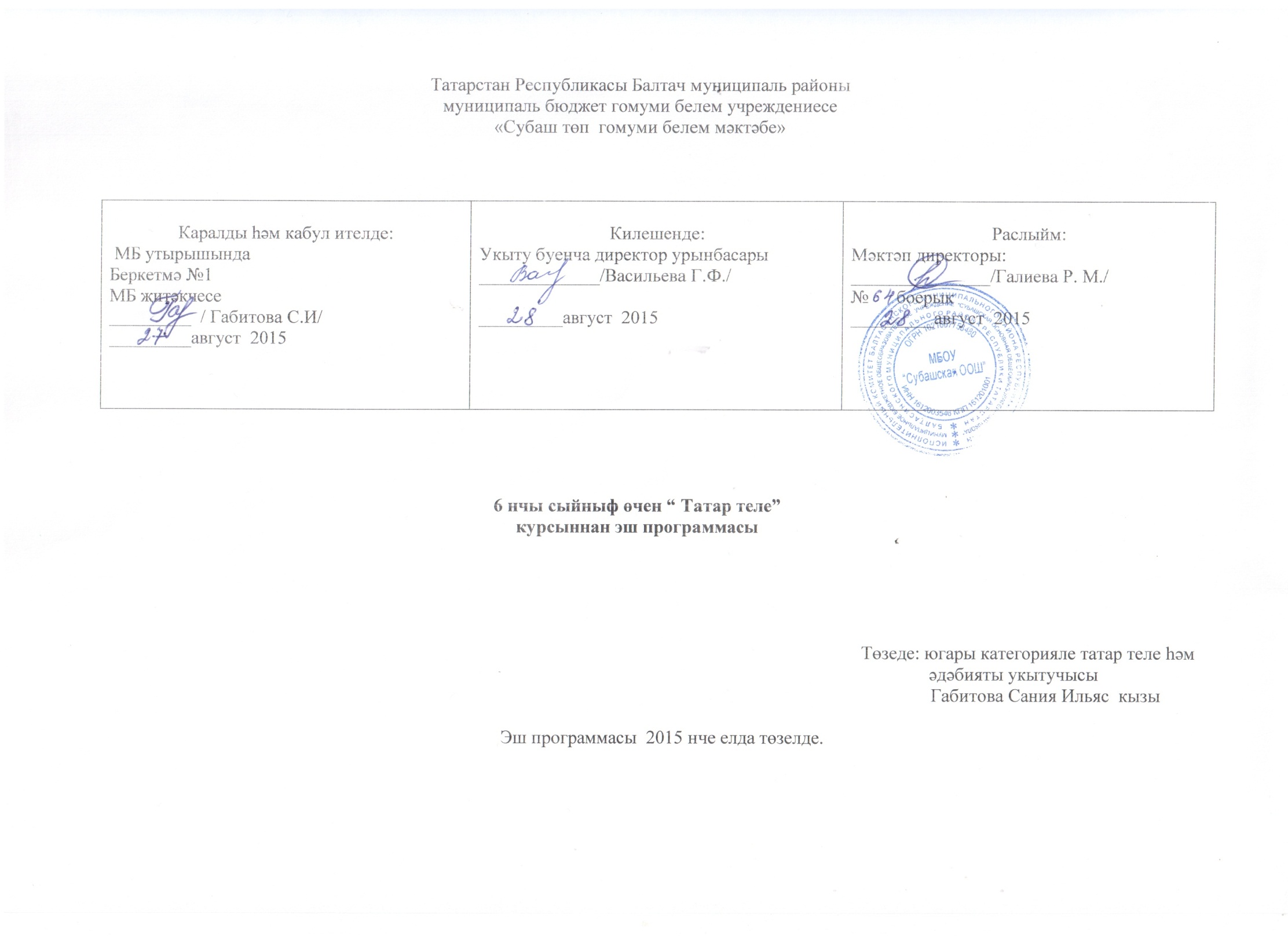 АҢЛАТМА ЯЗУЫ6 нчы сыйныфлар өчен татар теленнән эш программасы Россия Федерациясендәге һәм Татарстан Республикасындагы мәгарифкә кагылышлы хокукый-норматив актларга һәм федераль дәүләт стандартларына нигезләнеп төзелде: 1. Россия Федерациясенең “Мәгариф турында”гы Законы (Федеральный закон от 29.12.2012 273-ФЗ “Об образовании в Российской Федерации”). 2. Татарстан Республикасының “Мәгариф турында”гы Законы (Закон Республики Татарстан “Об образовании” № 68-ЗРТ от 22 июля 2013 года, статья 8). 3. Россия Федерациясенең “Россия Федерациясе халыклары телләре турында”гы 126-ФЗ нчы номерлы Законы (24.07.1998). 4. РФ Мәгариф һәм фән министрлыгы приказы, 30 нчы август, 2013 нче ел №115 (“Об утверждении Порядка организации и осуществления образовательной деятельности по основным общеобразовательным программам – начального общего, основного общего и среднего общего образования”). 5. “Татарстан Республикасының халык телләре турында” Законы (Закон Республики Татарстан от 08.07.1992 № 1560-XII (ред. от 03.03.2012г.) “О государственных языках Республики Татарстан и других языках в Республике Татарстан”). 6. “Татарстан Республикасы дәүләт телләре һәм Татарстан Республикасында башка телләр турында” Татарстан Республикасы Законы, 2004нче ел, 1нче июль. 7. “2014-2020 нче елларга Татарстан Республикасы дәүләт телләрен һәм Татарстан Республикасында башка телләрне саклау, өйрәнү һәм үстерү буенча Татарстан Республикасы дәүләт программасы”, 2013 нче ел, 25 нче октябрь, 794 нче карар. 8. Төп гомуми белем бирүнең Федераль дәүләт белем бирү стандарты (Россия Мәгариф һәм Фән министрлыгында 2010 нчы елның 17 нче декабрь боерыгы 1897 нче номер белән расланган, РФ Юстиция Министрлыгында 19644 нче регистрацион номеры белән 2011нче елның 1 нче февралендә теркәлгән).   9.Татарстан Республикасы Балтач муниципаль районының «Субаш төп гомуми белем  мәктәбе» муниципаль бюджет гомуми белем бирү учреждениесенең белем бирү буенча төп укыту  программасы (боерык №119 , 12.08.2013); 10.Татарстан Республикасы Балтач муниципаль районының «Субаш төп гомуми белем  мәктәбе» муниципаль бюджет гомуми белем бирү учреждениесенең 2015-2016 нче уку елына укыту планы (боерык № 61, 15.08.2015). 11. Татарстан Республикасында 2012-2020 нче елларда фән һәм мәгариф үсеше турында “Дәүләт программасы”12. Санитар-эпидемиологик кагыйдәләр һәм нормалар нигезендә (СанПиН 2.4.2. 2821-10 «Санитарно-эпидемиологические требования к условиям и организации обучения в общеобразовательных учреждениях» (от 29.12.2010 №189)Программада татар теленә 105 дәрес каралган, эш программасында региональ компоненттан мониторингка әзерләнү, авыр темаларны үзләштерү максатыннан 0,5 сәг. өстәлү сәбәпле,  уку елы дәвамында 122 дәрес үткәрү планлаштырыла (атнага: 3,5 сәгать). Программа дәрәҗәсе: база.6 нчы сыйныф өчен "Татар теле" курсының эш программасы Федераль дәүләт белем бирү стандартларының таләпләренә туры китереп, Татарстан Республикасы Мәгариф һәм Фән министрлыгы тарафыннан тәкъдим ителгән “Татар телендә гомуми төп һәм урта белем бирү мәктәпләре өчен ана теленнән программа (5 – 9 нчы сыйныфлар), төзүче-авторлары:  Г.Р.Галиуллина, М.М. Шәкүрова) – Казан, 2013, 6 нчы сыйныф өчен Ф.Ю. Юсупов, Ч.М.Харисова,  Р.Р.Сәйфетдинов тарафыннан төзелгән (Казан: Татарстан китап нәшрияты 2014), Татарстанның Мәгариф һәм фән министрлыгы тарафыннан тәкъдим ителгән укыту әсбабына нигезләнеп төзелде. Дәреслек: Татар теле. 6 нчы сыйныф.  Татар урта гомуми белем бирү оешмалары өчен уку әсбабы-   Ф.Ю.Юсупов, Ч.М.Харисова, Р.Р. Сәйфетдинов,– Казан: Татарстан китап нәшрияты 2014. Татар теленнән белем бирүнең төп максаты: Федераль дәүләт стандарты таләпләрен тормышка ашыру белән бергә, укучыларда лингвистик (тел), коммуникатив (аралашу), милли мәдәният өлкәсенә караган культурологик (мәдәни) компетенцияләр булдыру. Укучының үзаңын үстерү, милләтне, ватанны яратырга өйрәтү, горурлык һәм гражданлык хисләре тәрбияләү. Бурычлары: - Укучыларның башлангыч мәктәптә фонетик, орфоэпик, орфографик, лексик, грамматик нигезләреннән алган белемнәрен системалаштыру, катлаулырак формаларда өйрәтүне дәвам итү. - Укучыларның иҗади һәм мөстәкыйль фикерли алу мөмкинлекләрен үстерү, үз фикерләрен дәлилләргә күнектерү. - Телнең төп грамматик чараларын сөйләм процессында куллануга ирешү. - Татар әдәби тел нормаларын һәм стилистик мөмкинлекләрен ачык күзаллауга, аларны тиешенчә куллана белергә өйрәтү, сөйләм эшчәнлегенең үзара аралашу чарасы икәнен аңлату. - Баланың үзен тәрбияләү, үзе белән идарә итү, үз фикерен яклый алу сәләтен үстерү. - Укучының үзаңын үстерү, милләтне, ватанны яратырга өйрәтү, горурлык һәм гражданлык хисләре тәрбияләү. - Җәмгыятьтә яшәү кагыйдәләренә, әхлак нормаларына төшендерү. - Укучыларның иҗади сәләтләрен үстерү. - Сөйләм культурасы булдыру. ТӨП ГОМУМИ БЕЛЕМ  БИРҮ БАСКЫЧЫНЫҢ 6НЧЫ СЫЙНЫФ УКУЧЫЛАРЫ ӨЧЕН ТАТАР ТЕЛЕННӘН ТӨЗЕЛГӘН ПРОГРАММАНЫҢ ЭЧТӘЛЕГЕКалендарь-тематик план.Укучыларның белем күнекмәләренә таләпләр 	6 нчы сыйныф программасын үзләштерүдән көтелгән нәтиҗәләр:  	-  тел берәмлекләрен таный, аңлый һәм анализлый белү күнекмәләре булдыру;  	-  сөйләм культурасын үстерү;  	- төрле типтагы һәм жанрдагы мәгълүматны үзләштерү, аларны, сөйләм ситуациясенә һәм төренә карап, дөрес, төгәл итеп  	башкаларга җиткерә алу;  	- татар теленең әдәби һәм сөйләм әдәбе нормаларын үзләштерү.  	Шәхси нәтиҗәләр:  	- татар теленең татар халкы өчен төп милли-мәдәни кыйммәт булуын, ана телендә шәхеснең әхлакый, рухи һәм иҗади яктан формалашудагы ролен аңлау;  	- туган телгә мәхәббәт һәм аның белән горурлану хисләре тәрбияләү, туган телне саклау һәм үстерү өлкәсендә эшләргә теләк, омтылыш уяту;  	- туган телдә аралашу, үз фикереңне һәм хисләреңне төгәл, анык, күпьяклы итеп белдерү өчен кирәкле булган сүзлек составын белү;  	- аралашу төренә һәм ситуациясенә бәйле сөйләмне куллана һәм үзара бәйли белү;  	- иптәшләренең сөйләменә игътибар итү, үзеңнең сөйләмеңә күзәтеп бәя бирү, хаталарны төзәтү, бәхәстә катнашу, төрле дәлилләр кулланып, тема буенча фикер алышу.  	Предметны үзләштерү барышында ирешкән нәтиҗәләр:  	- сөйләмиятнең барлык төрләрен (тыңлау, аңлау, уку, язу) үзләштерү: язма һәм сөйләм теленә караган мәгълүматның темасын, төп һәм өстәмә фикерен аңлау; сүзлекләрдән һәм электрон чаралардан дөрес файдалана белү;  	- туган тел турындагы фәнни белемнәрнең нигезен булдыру;  	- тел белеменең төп төшенчәләрен үзләштерү, морфология турында мәгълүмат булдыру;  	- тел һәм сөйләм берәмлекләрен аера һәм анализлый белү; тел һәм стилистик чараларның кулланылышына бәйле рәвештә сөйләм төрләрен аера һәм чагыштыра белү;  	- телнең сәнгати чараларын аеру, аларның эстетик функцияләрен белү.  	6 нчы сыйныфта татар телен укытуның предметара нәтиҗәләре:  	- татар теленең башка фәннәрне өйрәнү һәм белем алу чарасы икәнен аңлау;  	- телне әдәбият белән бәйләп, укыган яки тыңлаган әсәрнең эчтәлеген, планын язарга, сөйләргә өйрәтү;  	- татар телен әдәбият белән бәйләп, тел чараларының матур әдәбият әсәрләрендәге тәэсир көчен, сәнгатьлелеген булдыруда ролен  	ачыклау; чор әдәбиятына хас тел-сурәтләү чараларының үзенчәлекләрен ачу;  	- татар телен рус теле белән бәйләп, телләр һәм халыклар арасындагы уртак хәзинә – рухи кыйммәтләргә ихтирам, башка милләт  	вәкилләренә карата түземле–ихтирамлы мөнәсәбәт тәрбияләү;  	- телне тарих, җәмгыять белеме фәннәре белән бәйләп, дөнья, кешелек җәмгыяте, аның үсеше турында күзаллау формалаштыру, җәмгыять үсешенең телгә турыдан-туры мөнәсәбәте булуын җиткерү;  	- татар теле дәресләрендә алган белем һәм күнекмәләрне телнең кеше һәм җәмгыять тормышында тоткан урынын аңларга ярдәм  	итү;сөйләмне дөрес куллана, бәяли белергә, үз фикереңнең уңай һәм тискәре якларын аңларга, камилләштерергә өйрәтү;  	- әдәби әсәрләрнең теле белән эшләгәндә, татар теле – бәйләүче чараларга бик бай тел, шул чаралар системасын, алар белдергән  	мәгънәләрне нәтиҗәлерәк үзләштерү максатыннан, стиль мөмкинлекләрен дә исәпкә алып, фикерне төгәл бирердәй сүзтезмә һәм  	җөмләләрне телебез хәзинәсеннән сайлап ала белү. Укыту-методик кулланмалар исемлеге6 нчы сыйныфта татар теленнән арадаш аттестация өчен урнәк эш.                                      Кичке азан.      1.)Ике яктан да сөзәк таулар белән ышыкланган авыл кичке талгынлыкка чума. 2.)Талчыккан кояш тау артына төшеп чумуга, адашып калган кызгылт нурлары мәчет манарасы буйлап өскә таба шуыша башлый. 3.)Шул мәлдә авыл өстендә кичке азан башлана. 4.)Борынгыдан килгән моңлы җыр шикелле, сихерле тавыш әсирлегендә авыл, тынын кысып, бер ноктага төбәлә.     5.)Киртә буеннан, аяк тывышын чыгарырга да куркып, сипкелле малай посып кына мәчеткә таба юнәлә. 6.)Манара башыннан яңгыраган моңлы тавыш һаман якыная, көчәя бара. 7.)Манара күзгә күренеп биегәя-биегәя, тирә-юньдәге өйләр исә тагын да тәбәнәкләнә, чүгә бара. 8.)Мәйданга үк чыгарга малайның батырлыгы җитми, тыкрык буенда туктап кала. 9.)Күктән иңгән хикмәтле аваз аның бөтен барлыгын били, акылын ала. 10.)Бу аваз үзеңне оныттырып каядыр чакыра, бүтән бер илаһи дөньяга димли, аякларны җирдән аера...  (М.Галиевтән)1. Тексттан бары тик яңгырау тартыклардан гына торган  һәм бары  тик саңгырау тартыклардан гына торган берәр сүзне язып ал.(2 б)2. №1 җөмләдәге  СӨЗӘК сүзенә антоним сүз яз.(1 б)3. №4 җөмләдәге ТАЛЧЫККАН сүзенә синоним сүзләр рәте яз.(1 б)4. №4 җөмләдәге СИХЕРЛЕ сүзенә тамырдаш сүзләр рәтен билгелә.(1 б)  А) сихергә, сихер, сихердә,  сихерне, сихердән;  Б) сихер, сихерче, сихерли, сихерләү;5. №10 җөмләдәге ОНЫТТЫРЫП сүзен мәгънәле кисәкләргә  аерып яз.(1 б)6.  Тексттан       Тамыр-      Ясалма-      Тезмә-       Парлы- сүзләргә мисал сайлап яз.(4 б)7. Тексттан тартым кушымчасы алган исемне язып ал. (1 б)8. №9 җөмләдәге АКЫЛЫН сүзе нинди килештә? (1 б)9.  №9 җөмләдәге фигыльләрнең төркемчәсен билгелә.(3 б)10. Тексттан кимлек дәрәҗәсендәге сыйфатны табып яз.(1 б)11.  №5-6 җөмләләрдәге рәвешне табып яз.(1 б)12.  Тексттан күрсәтү алмашлыкларын табып яз.(1 б)13.  Тексттан саннарны язып ал, төркемчәсен билгелә.(2 б)14. №4  җөмләдәге ШИКЕЛЛЕ сүзе нинди сүз төркеменә керә? (1 б)15.  Тексттан бергәлек мәгънәсендәге бәйлекне табып яз.(1 б)16. №5 җөмләдәге кисәкчәләрне язып ал. (2 б)17. №6 нчы җөмләнең грамматик нигезе:       А) манара һаман якыная;       Б) тавыш якыная, көчәя бара;       В) моңлы тавыш көчәя;  (1 б)18. Текст нинди стильдә язылган?        А) матур әдәбият;        Б) фәнни;        В)  рәсми эш; (1 б) 19. №10 җөмлә әйтелеш максаты ягыннан        А) тойгылы;        Б) хикәя;        В) сорау;             җөмлә.(1 б)20.  МӘЙДАН, ИЛАҺИ сүзләре сингармонизм законына        А) буйсына;        Б) буйсынмый; (1 б)Бәяләү:1. Җыярга мөмкин булган баллар- 27- 100%;2. 27-24 балл- 100%-96%- “ 5”3.23-18 балл- 92%-70% -“4” 4.17- 9 балл- 66%-33% -“3” 5. 8 баллдан аз - “2”.№Төп темалар№Төп темалар1 Туган тел турында әңгәмә-1с.Татар әдәби теле2Алдагы сыйныфларда үткәннәрне кабатлау. Морфология.-4сҖөмләнең баш, иярчен кисәкләре.Ясалышы ягыннан сүз төрләре. Сүз төркемнәре.Морфология һәм сүз төркемнәре турында төшенчә.Тикшерү диктанты.3Мөстәкыйль сүз төркемнәре.-16с.Исем.Исемнең лексик-семантик һәм морфологик-синтаксик үзенчәлекләре.Ялгызлык һәм уртаклык исемнәре. Исемнең сан, килеш, тартым белән төрләнеше.Исем ясалышы. Изложение. Контроль диктант.4Фигыль.-44с.Фигыль турында төшенчә. Фигыльнең башлангыч формасы. Барлык-юклык төре. Фигыльнең зат-сан белән төрләнеше, юнәлешләре, төркемчәләре турында гомуми төшенчә. Боерык фигыль, мәгънәсе, зат-сан белән төрләнеше, басым һәм аларны дөрес язу күнегүләре. Хикәя фигыль. Хәзерге заман хикәя фигыльләр, аларның мәгънәләре, зат-сан белән төрләнеше. Үткән заман хикәя фигыльләр, аларның мәгънәләре, формалары, зат-сан белән төрләнеше. Киләчәк заман хикәя фигыльләр, аларның мәгънәләре, формалары, зат-сан белән төрләнеше, дөрес язылышы. Шарт фигыль, аның мәгнәсе, формалары, зат-сан белән төрләнеше, өмләдә кулланылышы. Затланышсыз фигыльләр. Сыйфат фигыль, аның мәгънәсе, сыйфат һәм фигыль белән уртаклыгы. Сыйфт фигыльләрнең заман формалары, аларның хикәя фигыль белән аваздашлыы. Хәл фигыль, аның мәгънәләре, төрләре, җөмләдә кулланылышы, дөрес язылышы.  Исем фигыль, аның мәгънәсе, исем фигыльнең исемгә әйләнүе. Инфинитив, аның җөмләдә кулланылышы һәм дөрес язылышы. Рдәмче фигыльләр һәм аларның җөмләдә кулланылышы. Мөстәкыйль фигыльләрнең ярдәмче фигыль ролендә йөрүе. Фигыльләрнен ясалыш ягыннан төрләре. Фигыльләрнең җөмләдә кулланылышы. Фигыльләрне гомумиләштереп кабатлау, аларга морфологик анализ ясау. Изложение. Искәртмәле диктант. Контроль диктант. Картина буенча хикәя. Контроль изложение.5Сыйфат-7с.Сыйфатның лексик-семантик һәм морфологик-синтаксик үзенчәлекләре. Асыл һәм нисби сыйфатлар.Сыйфат дәрәҗәләре, аларның дөрес язылышы һәм кулланылышы. Сыйфатның исемләшүе. Сыйфат ясалышы. Сочинение.6Сан-8с.Сан турында гомуми төшенчә. Гарәп һәм рим цифрлары. Чсалышы ягыннан сан төрлэне һәм аларның дөрес язылышы. Сан төркемчәләре: микъдар, тәртип, бүлем, чама һәм җыю саннары, аларның мәгънәләре һәм кулланылышы. Саннарны гомумиләштереп кабатлау, аларга морфологик анализ ясау.Изложение. Контроль диктант.7Рәвеш-9 с.Рәвеш турында төшенчә, аларның җөмләдә кулланылышы. Рәвешләрнең ясалышы ягыннан төрләре һәм дөрес язылышы. Рәвеш төркемчәләре: саф, охшату-чагыштыру, күләм-чама, урын, вакыт, сәбәп- максат рәвешләре. Рәвеш дәрәҗәләре. Рәвешләрне гомумиләштереп кабатлау, аларга морфологик анализ ясау. Иҗади биремле изложение8Аваз ияртемнәре, хәбәрлек сүзләр-5с.Гомуми төшенчә: аларның ясалышы, җөмләдә кулланылышы, дөрес язылышы. Аваз ияртемнәремнән ясалган сүзләр. Аваз ияртемнәрен морфологик яктан тикшерү. Хәбәрлек сүзләр турында төшенчә: аларның мәгънәләре, төрләнеше, җөмләдә кулланышы. Мөстәкыль сүз төркемнәре белән уртак билгеләре. Хәбәрлек сүзләрне морфологик яктан тикшерү. Алмашлык-12с.Гомуми төшенчә. Төркемчәләре, зат алмашлыклары, килеш белән төрләнеше, күрсәтү алмашлыклары билгеләү, сорау, юклык һэм билгесезлек, тартым амашлыклары. Алмашлыкларның җөмләдә кулланылышы, аларны гоммиләштереп кабатлау. Алмашлыкларны морфологик яктан тикшерү. Эш кәгазьләре. Грамматик биремле диктант.Изложение. Сочинение.9Бәйлек-4с.Бәйлек турында гомуми төшенчә, төркемчәләре, бәйлек сүзләрнең куллану үзенчәлекләре. Сочинение.10Теркәгеч-3с. Контроль диктант.Теркәгеч турында гомуми төшемчә, төркемчәләре. Дөрес язылышы..11Кисәкчә-3сМодаль сүз төркемнәре турында гомуми төшенчә. Кичәкчә турында төшенчә, төркемчәләрнең дөрес язылышы. 12Модаль  сүзләр, ымлыклыр-3сМодаль сүзләр турында гомуми төшенчә, аларның мәгънәләре, җөмләдә куллану үзенчәлекләре. Ымлыклар турында гомуми төшенчә, аларның мәгънә төркемчәләре. Ымлыкларның дөрес язылышы, алар янында тыныш билгеләре. Сочинение13Кабатлау Теркәгеч .Кисәкчә. Модаль  сүзләр, ымлыклыр-  3с.Барысы: 122с№т/с№т/сДәрес темасы    Үтәлү вакыты    Үтәлү вакытыИскәрмә№т/с№т/сДәрес темасы    Үтәлү вакыты    Үтәлү вакытыИскәрмә№т/с№т/сДәрес темасы          ПланФактИскәрмә№т/с№т/сДәрес темасы          ПланФактИскәрмә123456Туган тел турында әңгәмә-1с.Туган тел турында әңгәмә-1с.Туган тел турында әңгәмә-1с.Туган тел турында әңгәмә-1с.Туган тел турында әңгәмә-1с.Туган тел турында әңгәмә-1с.1Туган тел турында әңгәмә1.09Алдагы сыйныфларда үткәннәрне кабатлау. Морфология.-4сАлдагы сыйныфларда үткәннәрне кабатлау. Морфология.-4сАлдагы сыйныфларда үткәннәрне кабатлау. Морфология.-4сАлдагы сыйныфларда үткәннәрне кабатлау. Морфология.-4сАлдагы сыйныфларда үткәннәрне кабатлау. Морфология.-4сАлдагы сыйныфларда үткәннәрне кабатлау. Морфология.-4с1Җөмләнең баш һәм иярчен кисәкләре.02.092Ясалышы ягыннан сүз төрләре03.093Җөмлә кисәкләре буенча тикшерү диктанты.05.094 Хаталар өстендә эш. Сүз төркемнәре турында төшенчә.8.09Мөстәкыйль сүз төркемнәре.-16с.Исем.Мөстәкыйль сүз төркемнәре.-16с.Исем.Мөстәкыйль сүз төркемнәре.-16с.Исем.Мөстәкыйль сүз төркемнәре.-16с.Исем.Мөстәкыйль сүз төркемнәре.-16с.Исем.Мөстәкыйль сүз төркемнәре.-16с.Исем.1Сүз төркеме буларак исем.9.092Ялгызлык һәм уртаклык исемнәр. Берлек һәм күплек сандагы исемнәр10.093Исемнәрнең килеш белән төрләнеше12.09.4Исемнәрнең килеш белән төрләнешен ныгыту.15.095Исемнәрнең тартым белән төрләнеше.16.096Тартымлы исемнәрнең килеш белән төрләнеше.17.097Тартымлы исемнәрнең килеш белән төрләнешен ныгыту.19.098Тартым һәм килеш кушымчаларын куллануда стилистик төрлелек22.099Изложение 23.0910Хаталар өстендә эш. Исемнәрнең ясалышы24.0911Синоним исемнәр.26.0912Антоним исемнәр.29.0913Исемнәрнең җөмләдә кулланылышы..30.0914Исемнәрне гомумиләштереп кабатлау.Контроль диктанка әзерлек.01.1015Исем темасына контроль диктант3.1016Хаталар өстендә эш. Исемнәрне кабатлауга күнегүләр эшләү.6.10Фигыль.-44сФигыль.-44сФигыль.-44сФигыль.-44сФигыль.-44сФигыль.-44с1Фигыль турында төшенчә.Фигыльнең мәгънәсе. Фигыльнең башлангыч формасы. 7.10.2Фигыльнең барлык-юклык төре8.103Фигыльнең зат-сан белән төрләнеше.10.10     25      26      27456Фигыль юнәлешләре Фигыль юнәлешләрен кабатлау күнегүләре.Фигыль юнәлешләре.Үтелгәнне ныгыту..13.1014.1015.10287Фигыль төркемчәләре17.10.     29     3089Боерык фигыльБоерык фигыльнең зат-сан белән төрләнеше..20.1021.103110Хикәя фигыль. 22.103211Хәзерге заман хикәя фигыльләр, аларның мәгънәләре24.103312Хәзерге заман хикәя фигыльнең зат-сан белән төрләнеше.27.10    3413Изложение 28.10.35361415Хаталар өстендә эш. Үткән заман хикәя фигыльләр, аларның мәгънәләре, формалары һәм зат-сан белән төрләнеше.Үткән заман хикәя фигыльләр, аларның мәгънәләре, формалары һәм зат-сан белән төрләнеше.Кабатлау..29.1031.10      .37381617Киләчәк заман хикәя фигыльләр, аларның мәгънәләре, формалары, зат-сан белән төрләнеше һәм дөрес язылышы.Киләчәк заман хикәя фигыльләр, аларның мәгънәләре, формалары, зат-сан белән төрләнеше һәм дөрес язылышы..      3.115.11       .3918Киләчәк заман хикәя фигыльләрне кабатлау10.11   4019Хикәя фигыльгә карата искәртмәле диктант11.11  41422021Хаталар өстендә эш.Шарт фигыль, аның мәгънәсе, формалары, зат-сан белән төрләнеше һәм җөмләдә кулланылышыШарт фигыль, аның мәгънәсе, формалары, зат-сан белән төрләнеше һәм җөмләдә кулланылышы12.1114.114322Затланышсыз фигыльләр. Сыйфат фигыль, аның мәгънәсе. 17.11.4423Сыйфат фигвльнең сыйфат һәм фигыль белән уртаклыгы18.11454647242526Сыйфат фигыльләрнең заман формалары, аларның хикәя фигыль белән аваздашлыгы.Сыйфат фигыльләрнең заман формалары, аларның хикәя фигыль белән аваздашлыгын кабатлау.Сыйфат фигыльләрнең заман формалары, аларның хикәя фигыль белән аваздашлыгы.Контроль диктантка әзерлек..19.1121.1124.11..4827Контроль диктант. Сыйфат фигыль.25.11.  49 50515 2                    28293031Хаталар өстендә эш. Хәл фигыль, аның мәгънәләре, төрләре, җөмләдә кулланылышы һәм дөрес язылышыХәл фигыль, аның мәгънәләре, төрләре. Хәл фигыльнең җөмләдә кулланылышы һәм дөрес язылышы.Хәл фигыль, аның мәгънәләре, төрләре, җөмләдә кулланылышы һәм дөрес язылышын кабатлау.26.1128.111.122.12..5332Картина буенча хикәя язу.3.12.5455565733343536Хаталар өстендә эш.Исем фигыль, аның мәгънәсе, исем фигыльнең исемгә әйләнүеИсем фигыль, аның мәгънәсе. Исем фигыльнең исемгә әйләнүе.Исем фигыльләргә морфологик анализ. 5.128.129.1210.12.5837Инфинитив, аның җөмләдә кулланылышы һәм дөрес язылышы12.1259      38Ярдәмче фигыльләр һәм аларның җөмләдә кулланылышы.15.1260613940Мөстәкыйль фигыльләрнең ярдәмче фигыль ролендә йөрүеМөстәкыйль фигыльләрнең ярдәмче фигыль ролендә йөрүен кабатлау.16.1217.126241Фигыльләрнең ясалышы ягыннан төрләре19.1263644243Фигыльләрнең җөмләдә кулланылышы.    Фигыльләрнең җөмләдә кулланылышын кабатлау       22.126544Контроль изложение .Сыйфат-7с.Сыйфат-7с.Сыйфат-7с.Сыйфат-7с.Сыйфат-7с.Сыйфат-7с.661Хаталар өстендә эш.Сыйфат турында төшенчә: аның лексик-грамматик мәгънәсе, морфологик һәм синтаксик билгеләре. .672Сыйфат дәрәҗәләре683Сыйфатларның ясалышы һәм сыйфат ясагыч кушымчалар.694Синоним һәм антоним сыйфатлар. “Кыр чәчәкләре” (сочинение)705Сыйфатларның исемләшүе һәм җөмләдә кулланылышы.Хаталар өстендә эш.716Сыйфатларны гомумиләштереп кабатлау.  .727Сыйфатларга  морфологик анализ ясау.Сан-8с.Сан-8с.Сан-8с.Сан-8с.Сан-8с.Сан-8с.731Сан турында  гомуми төшенчә. Гарәп һәм рим цифрлары.742Саннарнаң ясалышы ягыннан төрләре һәм аларның дөрес язылышы. Сан төркемчәләре. Микъдар саны753Изложение язу.      .764Хаталар өстендә эш.Сан төркемчәләре: тәртип, бүлем саннары, аларның мәгънәләре һәм кулланылышы.775Сан төркемчәләре: чама һәм җыю саннары, аларның мәгънәләре һәм кулланылышы.786Саннарны гомумиләштереп кабатлау, аларга морфологик анализ ясау. Контроль диктанка әзерлек.797Контроль  диктант       .808Хаталар өстендә эш. Эш кәгазьләре үрнәге. Акт язуРәвеш-9 с.Рәвеш-9 с.Рәвеш-9 с.Рәвеш-9 с.Рәвеш-9 с.Рәвеш-9 с.811Рәвеш турында төшенчә, аларның җөмләдә кулланылышы.822Рәвешләрнең ясалышы ягыннан төрләре һәм дөрес язылышы. 833Рәвеш төркемчәләре. Саф рәвешләр, охшату-чагыштыру рәвешләре.844Рәвеш төркемчәләре. Сәбәп-максат һәм күләм-чама рәвешләре       .855Рәвеш төркемчәләре. Вакыт һәм урын рәвешләре866Рәвешләрнең дәрәҗәләре877Рәвешләрне кабатлау,888Рәвешләргә морфологик анализ ясау.899Иҗади биремле изложение Алмашлык-12с.Алмашлык-12с.Алмашлык-12с.Алмашлык-12с.Алмашлык-12с.Алмашлык-12с.901Хаталар өстендә эш.Алмашлык турында тө-шенчә. Алмашлык төркемчәләре.912Зат алмашлыклары, аларның килеш белән төрләнеше.923Күрсәтү алмашлыклары, аларның килеш белән төрләнеше. 934Эш кәгазьләре үрнәге. Раслама язу.945Билгеләү алмашлыклары.956 Хаталар өстендә эш. Сорау алмашлыклары.967Юклык һәм билгесезлек алмашлыклары. 978Тартым алмашлыклары.989Изложение язу..9910Хаталар өстендә эш.Алмашлыкларның җөмләдә кулланылышы, аларны гомумиләштереп кабатлау.       .10011Алмашлыкларны морфологик яктан тикшерү.10112Алмашлык темасына грамматик биремле диктант.Аваз ияртемнәре, хәбәрлек сүзләр-5сАваз ияртемнәре, хәбәрлек сүзләр-5сАваз ияртемнәре, хәбәрлек сүзләр-5сАваз ияртемнәре, хәбәрлек сүзләр-5сАваз ияртемнәре, хәбәрлек сүзләр-5сАваз ияртемнәре, хәбәрлек сүзләр-5с1021Хаталар өстендә эш. Аваз ияртемнәре турында гомуми төшенчә: аларның ясалышы, җөмләдә кулланылышы, дөрес язылышы..1032Аваз ияртемнәреннән ясалган сүзләр. 1043Аваз ияртемнәрен морфологик яктан тикшерү.10510645Хәбәрлек сүзләр турында гомуми төшенчә, аларны мәгънәләре. Хәбәрлек сүзләрнең төрләнеше, җөмләдә   кулланылышы.Бәйлек-4с.Бәйлек-4с.Бәйлек-4с.Бәйлек-4с.Бәйлек-4с.Бәйлек-4с.1071Бәйлек турында төшенчә.,1082Бәйлек төркемчәләре1093Сочинение1104Хаталар өстендә эш..Бәйлек сүзләр һәм бәйлекләрнең җөмләдә кулланылышы.Теркәгеч-3с.Теркәгеч-3с.Теркәгеч-3с.Теркәгеч-3с.Теркәгеч-3с.Теркәгеч-3с.1111Теркәгечләр турында төшенчә,1122Теркәгечләрнең  төркемчәләре, дөрес язылышы.1133Йомгаклау контроль диктанты.Кисәкчә-3сКисәкчә-3сКисәкчә-3сКисәкчә-3сКисәкчә-3сКисәкчә-3с1141Хаталар өстендә эш .Кисәкчә турында гомуми төшенчә,1152 Кисәкчәләрнең төркемчәләре1163Кисәкчәләрнең дөрес язылышыМодаль  сүзләр, ымлыклыр-3сМодаль  сүзләр, ымлыклыр-3сМодаль  сүзләр, ымлыклыр-3сМодаль  сүзләр, ымлыклыр-3сМодаль  сүзләр, ымлыклыр-3сМодаль  сүзләр, ымлыклыр-3с1171“Язның бер көне ел туйдыра” сочинение язу 1182 Модаль сүзләр турында гомуми төшенчә,  аларның мәгънәләре һәм җөмләдә кулланылу үзенчәлекләре. Контроль диктанка әзерлек.1193Хаталар өстендә эш..Ымлыклар турында гомуми төшенчә. Ымлыкларның дөрес язылышы, алар янында тыныш билгеләреКабатлау, йомгаклау-3с.Кабатлау, йомгаклау-3с.Кабатлау, йомгаклау-3с.Кабатлау, йомгаклау-3с.Кабатлау, йомгаклау-3с.Кабатлау, йомгаклау-3с.1201Теркәгечләргә күнегүләр эшләү     .1212Теркәгеч,  кисәкчәләрне кабатлау1223Модаль сүзләр, ымлыкларны кабатлау.Уку курсыУкыту программасыДәреслекләрУкучылар өчен тәкъдим ителгән  кулланмаларУкытучы өчен методик кулланмаларМатериаль-техник чыганаклар123456Татар теле6 нчы сыйныф1.Татар телендә урта гомуми белем бирү мәктәпләре өчен татар теленнән программа.(5-11 нче сыйныфлар)-Казан:”Мәгариф” нәшрияты, 2010. Төзүче: 6 нчы сыйныф- К.З.Зиннәтуллина,Ч.М.Харисова2.Татар телендә гомуми төп һәм урта белем бирү мәктәпләре өчен  ана теленнән программа (5 – 9 нчы сыйныфлар)- Казан,2013.Төзүче-авторлары:  Г.Р. Галиуллина, М.М. Шәкүрова1.Татар теле: Татар урта гомуми белем бирү мәктәбенең 6 нчы сыйныфы өчен дәреслек. Ф.Ю. Юсупов,Д.Г.Тумашева, К.З.Зиннәтуллина, Ч.М.Харисова, Б.М.Мифтахов.- Казан: Мәгариф, 20062.Татар теле: Татар урта гомуми белем бирү мәктәбенең 6 нчы сыйныфы өчен дәреслек / Ф.Ю.Юсупов,  Ч.М.Харисова, Р.Р.Сәйфетдинов – Казан: Татарстан китап нәшрияты, 20141 .Сафиуллина Ә.Н. Татар орфографиясенең кыен очракларына дидактик материаллар.- Казан: Гыйлем, 20082. Шәмсетдинова Р.Р.Татар теле. Күнегүләр. Анализ үрнәкләре. Тестлар. –Казан: Татарстан китап нәшрияты, 2005.1.Абдуллина Р.С.Хәзерге татар теленең орфографиясе һәм орфоэпиясе-Казан: Мәгариф, 20092.Зәкиев М.З.Татар теле синтаксисы, -Казан: Мәгариф, 2008.3. Максимов Н.В.,Шәйхразиева З.В..  Урта мәктәптә татар теле укыту.  Гади җөмлә   синтаксисы.  – Казан: Мәгариф, 2008.4. Хисамова Ф.М.Татар теле морфологиясе.- Казан: Мәгариф, 2006Мәгълүмат чыганаклары http://www.ed.gov.ru Белем бирү буенча федераль агентлык http://www.apkppro.ru РФ мәгариф хезмәткәрләренең квалификациясен күтәрү һәм профессиональ әзерләү академиясе http://www.lexed.ru Федеральный центр образовательного законодательства http://www.rustest.ru Федераль тест үткәрү үзәгеhttp://www. tatedu.ru ТР Мәгариф һәм фән министрлыгы   http://www.edu. kzn.ru ТР Мәгариф һәм фән министрлыгы Белем порталы http://www.mon.tatar.ru http://www.shoolexpo.ru  http://. belem.ru  http://. tatar.ru ТР рәсми серверы http://. Tat. Tatar-inform.ru ТР мәгълүмат агентлыгы  http://. intertat.ru ТР электрон газетасы  http://. xat.ru Татар хат алышу хезмәте  http://. suzlek.ru on-line русча сүзлек http://. Kitapxane.at.ru татар телендәге әдәби әсәрләр китапханәсе  http://. Tatar.com.ru татар теле сүзлекләр һәм үзөйрәткечләр http://Tatarca.boom.ru татарча текстлар  http://. tataroved.ru Татар тарихы: төрки- татар дөньясы  http://. selet.ru “Сәләт” яшьләр   http://Kitapxane.at.ru татар телендәге әдәби әсәрләр китапханәсе  http://. Tatarca.boom.ru татарча текстлар Электрон  ресурслар:  “Бала”  китапханәсе,  “Татар  мультфильмнары”,  мультимедиа  укыту программалары; электрон китапханә; татар сайтлары (belem.ru, tatarile.org.com).